Отчество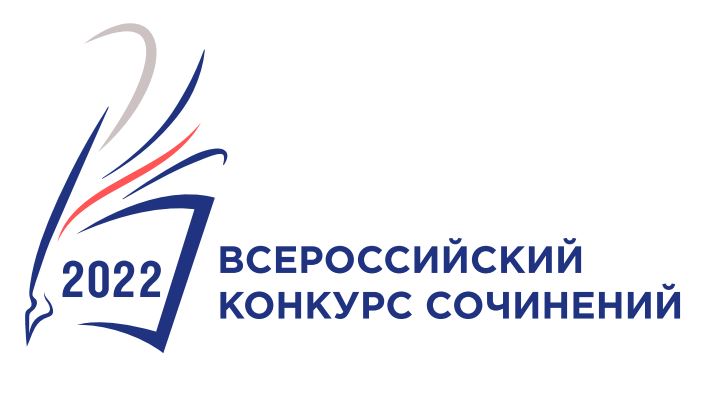 КОНКУРСНАЯ РАБОТАСубъект Российской Федерации:  Наименование муниципального образования (населенного пункта):Образовательная организация (полное название):Участник конкурса:ФамилияИмяКласс (курс), в (на) котором обучается участник Конкурса:Тематическое направление:Жанр:Тема (название сочинения):